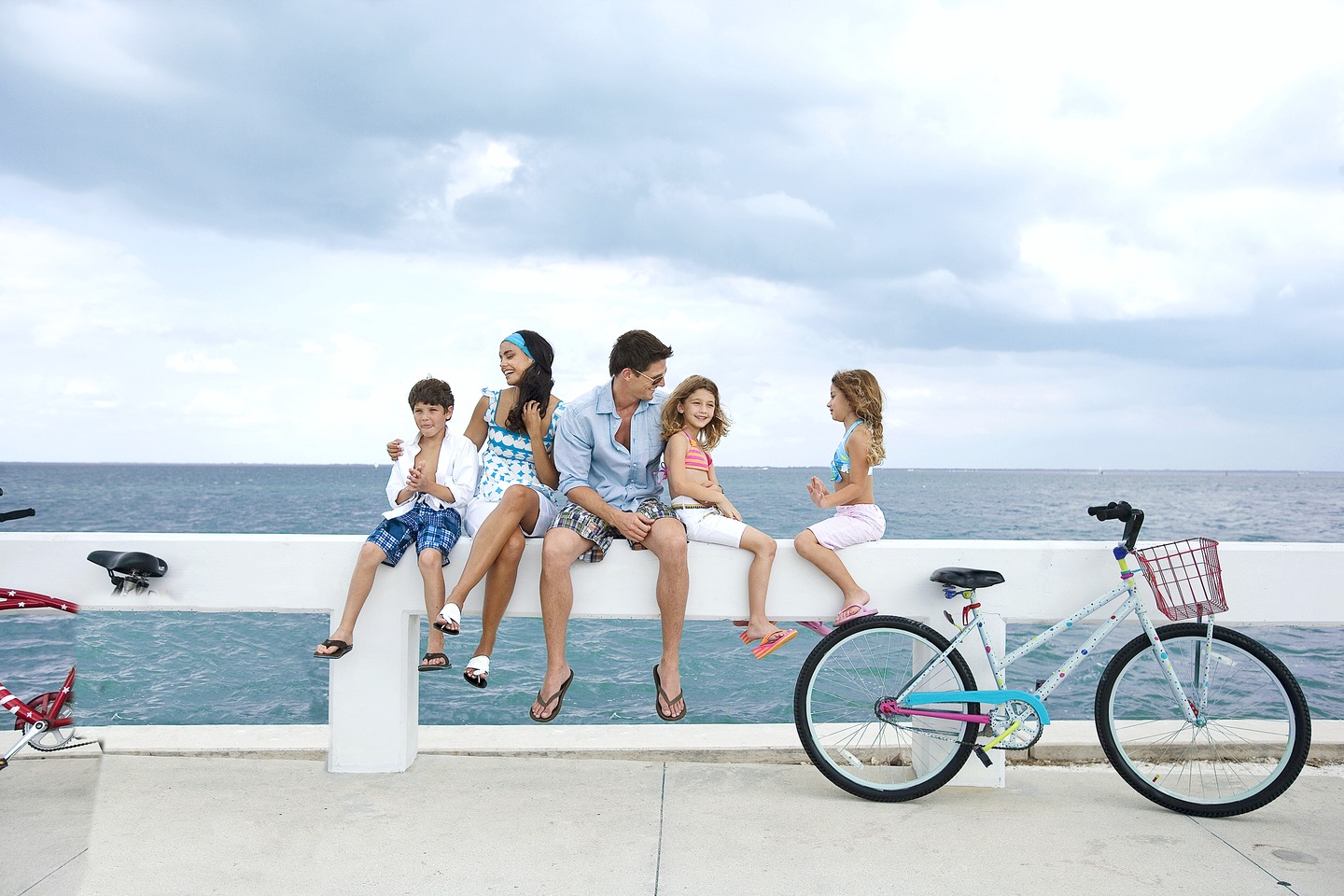 Video discussion 1https://en.islcollective.com/video-lessons/most-annoying-people-planeDiscuss the following questions Which type of passengers is the most annoying for you?Have you ever annoyed anyone during the flight?What other things do you consider to be annoying while flying?Video discussion 2Discuss the following questions Is immigration an issue in your country?Would you like to live and work in another country?Do you think immigrants get a raw deal in the countries they live in?Is illegal immigration a problem where you live?https://en.islcollective.com/video-lessons/customsHas immigration around the world been successful?Do you think immigration has been successful in the USA?Does immigration mean creating cosmopolitan societies?Video discussion 3https://en.islcollective.com/video-lessons/flying-kidsDiscuss the following questions Have you ever been on a plane with a bunch of kids? How was it? Were you annoyed by their behavior?Do you prefer to travel on your own or with someone?How do you entertain yourself on the plain?